Контрольное задание № 225 1. Каким терминам соответствуют эти определения? + Линейная складка– ну очень длинная складка;+ Коническая– складка, морфологически подобная воронке, разрезанной по оси;+ Диапировая складка– складка, в ядре которой находятся очень пластичные породы, протыкающие вышележащие слои.2. Нарисуйте схематическую карту по ее описанию. Расставьте индексы, крапы, примерные элементы залегания.3. Траншея, пройденная на склоне по азимуту З-175 с наклоном дна 15º, вскрыла пласт фосфоритов на участке . Определите мощность слоя, если его элементы залегания -- АзПд В-95 50. Если учесть, что имелся ввиду не азимут З-175 (которого не может быть), а азимут Ю-175, то мощность слоя 3,46м [Наблюдение верное! Но вывод неверный, имелся в виду азимту З-275. Но в принципе – хорошо!] 5-4. Какая номенклатура и масштаб у листа, расположенного юго-восточнее листа М-42-144-Г? 1:50 000; L-43-1-А55. Вергентность складчатой зоны СВ-50, а угол падения осевых поверхностей 40. Определите элементы залегания опрокинутого крыла антиклинальной складки, если известно, что нормальное крыло смежной синклинали падает под углом 15º. Шарниры горизонтальные. ЮЗ-230 65523 балла = 5-Данишевский М.О.пересдачаГруппа 201Риолитовые туфы аюсокканского яруса (подъемная свита) [»¥pd] и дациты сакского яруса (столбовая свита) [»¨st] образуют центриклиналь [породы должны быть в перевернутом залегании, т.е. надо было поставить элементы залегания] меридионально ориентированной, округлой, пологой антиклинали с шарниром, ундулирующим на юг. На северо-западе эти породы перекрываются горизонтально залегающими известняками крымской свиты эмского яруса.4-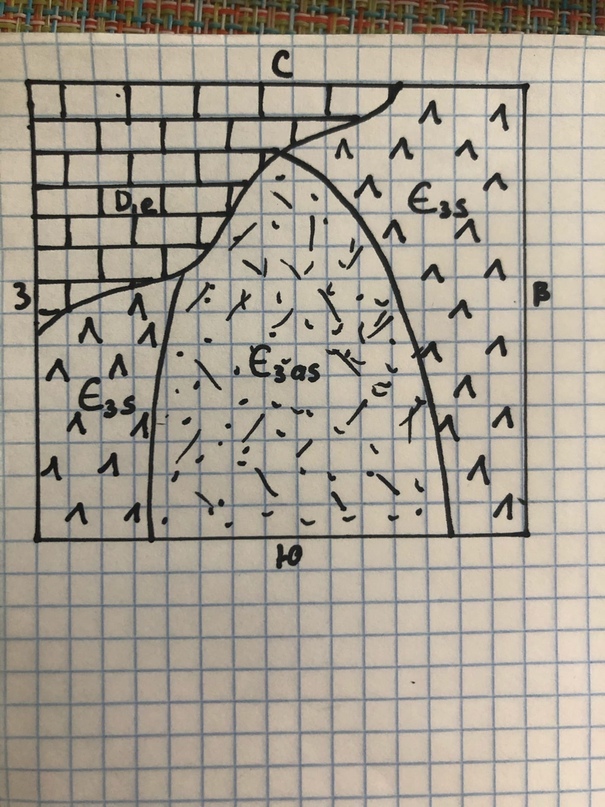 